GRISGAMES SOLUZIONI N. 2/2019TERESACon l’aiuto dei disegni completate gli schemi1. Colore diverso striscia nodo papillon personaggio dx; 2. Sorriso più stretto personaggio dx; 3. Bottone mancante su bretella sx del personaggio dx; 4. Scarpa dx più grande del personaggio dx; 5. Dettaglio mancante orecchio dx del personaggio sx; 6. Pallino arancio mancante su nodo papillon del personaggio sx; 7. Aggiunto soppracciglio sx su personaggio a sx; 8. Dettaglio mancante su foglia sul cappello del personaggio a sx.IL ROMPICAPO – Fino al centro. Dopo non si inoltra più perché comincia ad uscirne.LAVAGNARIGASOLIAEROSBIROTICMLBTROZTTEMPERINOOIMAOATDRQUADERNOTREIMETDELASIZAINOPAROLERICFEOGEOGRAFIADO1= 123= 5312= 64231= 1054123= 15654321= 217654123= 2887654321= 36= 36987654123= 45ETTOREPIETROCARMELOSTEFANOSAVERIOACIDULO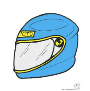 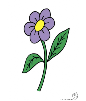 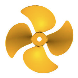 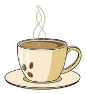 CAFFEAIL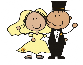 SPOSICRC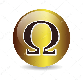 OMEGA